 1.  Check service information for possible causes of noise in various gears that are related 	     to where power flows through the transmission/transaxle.  Describe typical causes.		_________________________________________________________________		_________________________________________________________________		_________________________________________________________________ 2.  On a rear-wheel transmission, a whining noise is heard in all forward speeds except     when the gear ratio is 1:1.  What is the most likely cause?  ______________________		_________________________________________________________________		_________________________________________________________________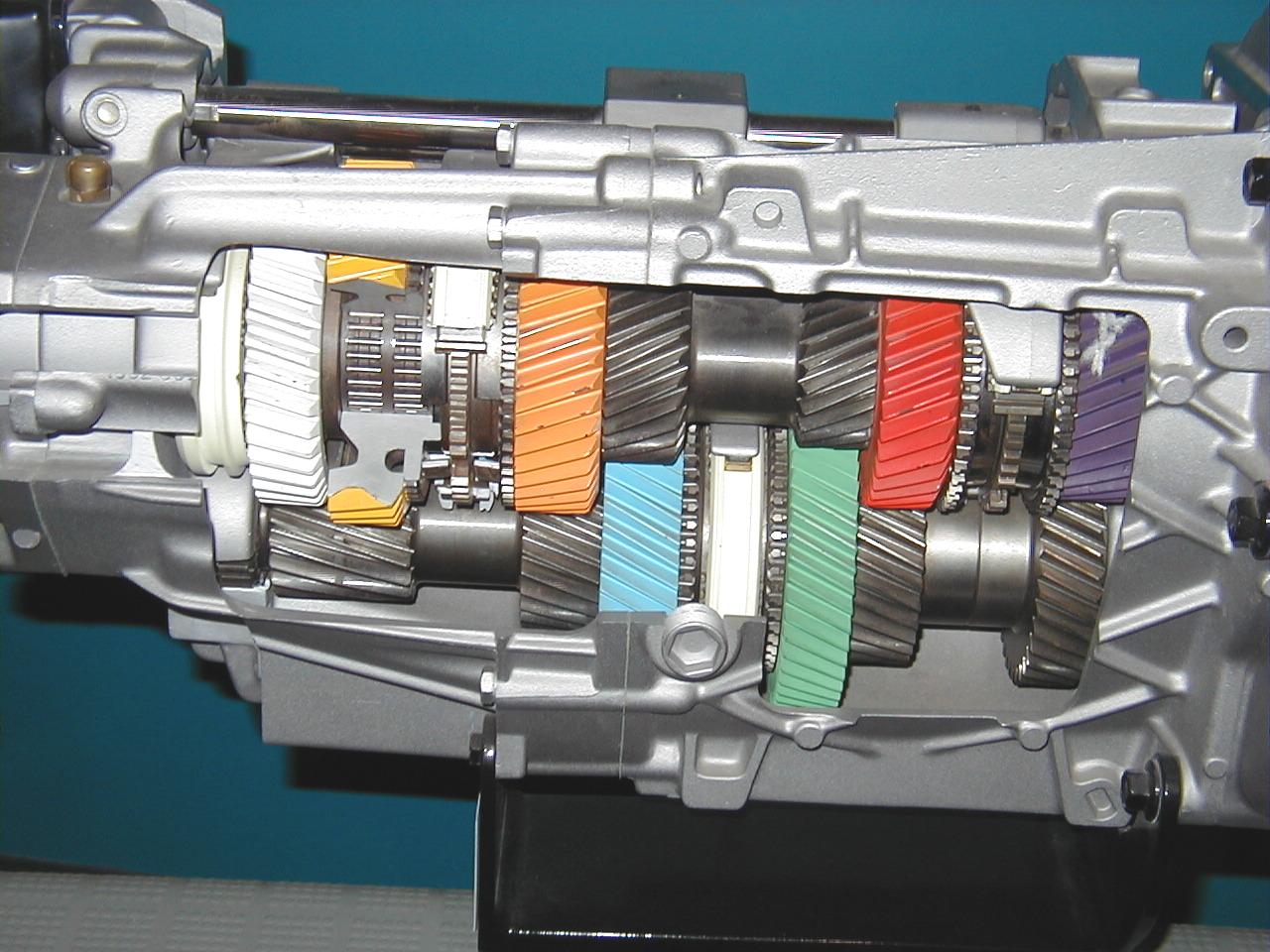 